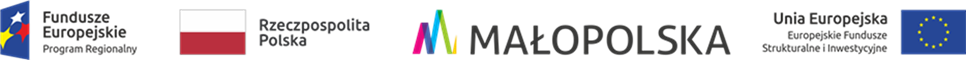 Załącznik do Regulaminu Konkursu pn. „Inwestycje przyszłości”Formularz zgłoszeniowy do konkursu „Inwestycje przyszłości”OświadczenieWyrażam zgodę/Nie wyrażam zgody* na przetwarzanie moich danych osobowych [oraz danych osobowych dziecka, którego jestem prawnym opiekunem]*, (imię i nazwisko uczestnika, adres, 
e-mail, telefon kontaktowy) zawartych w formularzu zgłoszeniowym przez Zarząd Województwa Małopolskiego z siedzibą w Krakowie przy ul. Basztowej 22, 31-156 Kraków, adres do korespondencji ul. Racławicka 56, 30-017 Kraków, wyłącznie w celu umożliwienia uczestnictwa w konkursie „Inwestycje przyszłości”, zgodnie z Ustawą z dnia 10 maja 2018 r. o ochronie danych osobowych oraz Rozporządzenia Parlamentu Europejskiego i Rady (UE) 2016/679 z dnia 27 kwietnia 2016 r. w sprawie ochrony osób fizycznych w związku z przetwarzaniem danych osobowych i w sprawie swobodnego przepływu takich danych. Dane osób, które otrzymają nagrody będą udostępnione nieograniczonej liczbie odbiorców na zasadach określonych Regulaminie Konkursu. Osobie, której dane dotyczą, przysługuje prawo dostępu do treści swoich danych oraz ich poprawiania. Podanie danych jest dobrowolne, jednak niezbędne do realizacji w/w celu. Akceptuję regulamin konkursu plastycznego „Inwestycje przyszłości”Imię i nazwisko uczestnika 				Data i czytelny podpis uczestnika/prawnego(proszę wypełnić drukowanymi literami)			opiekuna/rodzica* Niepotrzebne skreślić Imię i nazwisko Adres zamieszkania Telefon kontaktowyE-mail